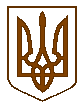 УКРАЇНАБілокриницька   сільська   радаРівненського   району    Рівненської    області(сорок четверта позачергова сесія сьомого скликання)проект  рішеннявід   04  червня  2019 року                                                                                       №                                                                          Про надання матеріальної допомоги	Розглянувши  заяви громадян та  провівши обстеження матеріально-побутових умов, керуючись ст. 34 Закону України «Про місцеве самоврядування в Україні», сесія Білокриницької сільської радиВ И Р І Ш И ЛА :Виділити матеріальну допомогу в зв’язку з важким матеріальним становищем:Кучковському Євгену Івановичу;Півторак Радії Стефанівні;Федоровій Мар»яні Михайлівні;Шлеюк Анні Анатоліївні;Драці Івану Сергійовичу;Єлісєєвій Людмилі Костянтинівні;Малишевській Любові Кіндратівні;Мотузюк Галині Степанівні.Контроль за виконанням даного рішення покласти голову постійної комісії з питань бюджету та фінансів, О. Зданевич.Сільський голова	                                                                                              Т. Гончарук